MONTHLY	BUDGET  WORKSHEET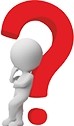 INCOME FOR THE MONTH OF:	A MOUNTMonthly gross income (total income before deduc tions)	$Other income (interest, etc.)TOTA L MONT HLY GROSS INCOME	=$	0DEDUCTIONSFITW - Federal Income Tax W it hholding (if applic able)	$SITW - State Income Tax W it hholding (if applicable) FICA - Social Sec urityFICA - Medicar eOther deduc tions (for example, Flexible Spending Account)Total Deduct ions	=$	0Total Monthly Net Income (total monthly gross income minus total deductions)	=$	0MONTHLY EXPENSES	A MOUNT  PLANNED	AC TUAL CHA R ITA BLE GIVINGPlace of  worship	$	$OtherSAV INGS/ INV ESTMENTS (target at least 10°/o-15°/o of monthly net income)Emergenc y f und	$	$Retirement accounts (IRA , 401(k), etc.) OtherHOME/UTILITIESFood	$	$Rent/Mor tgage paymentProper ty taxes (1/12 of total annual ex pense) UtilitiesHome maintenance Furnitur ePhone/Cell phoneInternet serv ice provider (ISP)DEBTCredit  cards	$	$	•Loans	'INSUR A NCEA uto	$	$Property (renters, homeowner s).	Health	ILif eLong-term care DisabilityEDUCATIONTuition	$	$Room/Board / TravelBook s/ School supplies/UniformsTR ANS PORTATIONVehic le payment	$	$Gasoline/ Parking/ Tolls/ Public transpor tation Vehic le maintenanceRegistration/ License f ees (1/12 of tot al annual ex pense)How To Wiki,,